Керівні документи:Постанова Кабінету Міністрів України №1644 від 23.11.2006 року «Про порядок і розміри грошового забезпечення та заохочення військовозобов'язаних та резервістів, грошової виплати резервістам».«Інструкція про умови виплати грошового забезпечення та заохочення військовозобов’язаних та резервістів, грошової виплати резервістам» затверджена наказом Міністра оборони України №80 від 12.03.2007 року.Закон України «Про військовий обов'язок і військову службу» № 2232-XII від 25.03.1992 року. За військовозобов'язаними, призваними на збори, зберігається на весь період зборів, уключаючи час проїзду до місця їх проведення і назад, місце роботи, займана посада та середній заробіток як на основній, так і на сумісних роботах.Виплата середнього заробітку військовозобов'язаним, призваним на збори, провадиться підприємствами, установами та організаціями, де працюють (працювали) призвані на збори, з подальшим відшкодуванням цих витрат військовими комісаріатами. Підприємства, установи та організації для покриття витрат на виплату середньої заробітної плати військовозобов’язаним, призваним на збори, подають до районного військового комісаріату, у якому перебувають на обліку військовозобов’язані, рахунки, котрі акцептуються і передаються до обласного військового комісаріату для оплати. Відшкодуванню підлягають всі витрати, пов’язані з виплатою середнього заробітку (у тому числі і єдиного внеску на загальнообов’язкове державне соціальне страхування).До рахунків додаються відомості на виплату середньої заробітної плати, нарахованої військовозобов’язаним, призваним на збори за формою:Військовозобов’язаним, у тому числі резервістам, призваним на збори, за кожний день перебування на зборах з урахуванням часу перебування у дорозі від військового комісаріату до місця проведення зборів і назад виплачуються добові у таких розмірах, відсотків добових у разі службового відрядження:Резервістам за весь час виконання ними обов’язків служби у військовому резерві здійснюються грошові виплати в таких розмірах (кількість мінімальних прожиткових мінімумів на місяць):Військовозобов'язаним, які на день призову на збори не працюють, на весь період зборів та резервістам з числа непрацюючих на весь термін виконання ними обов'язків служби у військовому резерві, включаючи час проїзду до військової частини і назад, виплачується грошове забезпечення в розмірі прожиткового мінімуму, встановленого для працездатних осіб на 1 січня календарного року, за рахунок коштів, передбачених у Державному бюджеті України на утримання Міністерства оборони України та інших центральних органів виконавчої влади, які відповідно до закону здійснюють керівництво військовими формуваннями.Приклад нарахування та виплати коштів за час проходження зборів,які виплачуються у військовій частині.Резервістам, які виконали програму підготовки за рік, не вчиняли правопорушень, пов'язаних з проходженням служби у військовому резерві, виплачується одноразове грошове заохочення у таких розмірах:Заохочення виплачується за місцем проходження служби в військовому резерві.Резервістам, які прослужили у військовому резерві Збройних Сил України неповний календарний рік, заохочення виплачується пропорційно прослуженому часу з розрахунку 1/12 річного розміру заохочення за кожний повний календарний місяць служби.Неповні календарні місяці служби до розрахунку не беруться.Виплата заохочення резервістам провадиться на підставі наказу командира військової частини, начальника військового навчального закладу, керівника установи або організації Збройних Сил України, де проходять службу резервісти /далі - командир (начальник)/.Командир (начальник) має право позбавляти резервістів одноразового грошового заохочення повністю або частково тільки за:уживання алкогольних напоїв (наркотичних речовин) у службовий час, прибуття на службу в нетверезому стані (стані наркотичного сп'яніння);порушення вимог законів та інших нормативно-правових актів щодо збереження державної таємниці;порушення вимог законів та інших нормативно-правових актів, які призвели до поломок військової (спеціальної) техніки й озброєння, пошкодження майна, інших матеріальних збитків, а також завдали шкоди здоров'ю військовослужбовців або інших осіб;порушення статутних правил несення вартової (вахтової), внутрішньої служб, патрулювання, що не спричинило тяжких наслідків;порушення статутних правил взаємовідносин між резервістами (військовослужбовцями), що не містять у собі складу злочину;недбале ставлення до служби в резерві, якщо це не містить у собі складу злочину;невихід резервіста на заняття (збори), а також самовільне залишення місця проведення занять (зборів) без поважних причин більше 3 годин протягом робочого дня;невиконання програми підготовки.У таких випадках у наказі про виплату резервістам заохочення зазначається причина зменшення розміру заохочення або його повного позбавлення.Одноразове грошове заохочення не виплачується резервістам:які звільняються зі служби у військовому резерві за службовою невідповідністю та у зв'язку з обвинувальним вироком суду, що набрав законної сили, яким призначено покарання у вигляді позбавлення волі, обмеження волі, позбавлення військового звання чи права займати певні посади;у разі скоєння у військовій частині аварій, подій, пов'язаних із загибеллю людей з вини резервістів під час виконання ними службових обов'язків, чи вчинення злочинів;у зв'язку із систематичним невиконанням резервістом умов контракту.МІНІСТЕРСТВО ОБОРОНИ УКРАЇНИОПЕРАТИВНЕ КОМАНДУВАННЯ «ПІВНІЧ»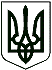 ПАМ’ЯТКАз фінансового забезпечення резервістам під час проходження зборів м. Чернігів№ з/пПрізвище, ім’я та по батьковіПрізвище, ім’я та по батьковіСередня зарплата на місяцьПеріод перебування на зборахПеріод перебування на зборахСума витрат, яка підлягає відшкодуванню за період перебування на зборах (у тому числі і єдиного внеску на загальнообов’язкове державне соціальне страхування)1		2		23445М.П.М.П.М.П.Керівник підприємстваКерівник підприємстваКерівник підприємства_______________ 
(підпис)_______________ 
(підпис)_______________ 
(підпис)М.П.М.П.М.П.Керівник підприємстваКерівник підприємстваКерівник підприємства_______________ 
(підпис)_______________ 
(підпис)_______________ 
(підпис)Головний бухгалтерГоловний бухгалтерГоловний бухгалтер_______________ 
(підпис)_______________ 
(підпис)_______________ 
(підпис)Категорія військовослужбовцівРозмір добовихПрикладПрикладПрикладПрикладПрикладПрикладПрикладПрикладПрикладофіцерському складу:офіцерському складу:офіцерському складу:офіцерському складу:офіцерському складу:офіцерському складу:офіцерському складу:офіцерському складу:офіцерському складу:офіцерському складу:офіцерському складу:старшому офіцерському складу40%60грн.*30діб зборів*40%=720молодшому офіцерському складу35%60грн.*30діб зборів*35%=630сержантському і старшинському складу:сержантському і старшинському складу:сержантському і старшинському складу:сержантському і старшинському складу:сержантському і старшинському складу:сержантському і старшинському складу:сержантському і старшинському складу:сержантському і старшинському складу:сержантському і старшинському складу:сержантському і старшинському складу:сержантському і старшинському складу:прапорщикам, старшим прапорщикам, мічманам, старшим мічманам35%60грн.*30діб зборів*35%=630молодшим сержантам, сержантам, старшим сержантам, старшинам, старшинам 2 статті, старшинам 1 статті, головним старшинам, головним корабельним старшинам30%60грн.*30діб зборів*30%=540рядовому складу:рядовому складу:рядовому складу:рядовому складу:рядовому складу:рядовому складу:рядовому складу:рядовому складу:рядовому складу:рядовому складу:рядовому складу:рядовому складу20%60грн.*30діб зборів*20%=360Категорія військовослужбовцівКількість прожиткових мінімумів на місяцьПрикладофіцерському складу:офіцерському складу:офіцерському складу:старшому офіцерському складу1,91600 грн. * 1,9 / 30 діб в місяці * 30 діб зборів = 3040молодшому офіцерському складу1,81600 грн. * 1,8 / 30 діб в місяці * 30 діб зборів = 2880сержантському і старшинському складу:сержантському і старшинському складу:сержантському і старшинському складу:прапорщикам, старшим прапорщикам, мічманам, старшим мічманам1,71600 грн. * 1,7 / 30 діб в місяці * 30 діб зборів = 2720молодшим сержантам, сержантам, старшим сержантам, старшинам, старшинам 2 статті, старшинам 1 статті, головним старшинам, головним корабельним старшинам1,61600 грн. * 1,6 / 30 діб в місяці * 30 діб зборів = 2560рядовому складу:рядовому складу:рядовому складу:рядовому складу1,51600 грн. * 1,5 / 30 діб в місяці * 30 діб зборів = 2400Категорія військовослужбовцівПрикладофіцерському складу:офіцерському складу:старшому офіцерському складу1600 грн. / 30 діб * 30 діб зборів = 1600 молодшому офіцерському складу1600 грн. / 30 діб * 30 діб зборів = 1600 сержантському і старшинському складу:сержантському і старшинському складу:прапорщикам, старшим прапорщикам, мічманам, старшим мічманам1600 грн. / 30 діб * 30 діб зборів = 1600 молодшим сержантам, сержантам, старшим сержантам, старшинам, старшинам 
2 статті, старшинам 1 статті, головним старшинам, головним корабельним старшинам1600 грн. / 30 діб * 30 діб зборів = 1600 рядовому складу:рядовому складу:рядовому складу1600 грн. / 30 діб * 30 діб зборів = 1600 Категорія військовослужбовця (військове звання)Категорія військовослужбовця (військове звання)Нараховано коштівНараховано коштівНараховано коштівКатегорія військовослужбовця (військове звання)Категорія військовослужбовця (військове звання)ДобовіКількість  прожиткових мінімумів , в залежності від військового звання Наявність довідки про перебування на обліку в центрі зайнятості або копія трудової книжки та заяварядовий складбезробітний60*20%*30д=1600*1,5/30*30д=1600/30*30=рядовий складбезробітний360,002400,001600,00рядовий складпрацевлаштований60*20%*30д=1600*1,5/30*30д=рядовий складпрацевлаштований360,002400,00сержантський складбезробітний60*30%*30д=1600*1,6/30*30=1600/30*30=сержантський складбезробітний540,002560,001600,00сержантський складпрацевлаштований60*30%*30д=1600*1,6/30*30=сержантський складпрацевлаштований540,002560,00прапорщикибезробітний60*35%*30д=1600*1,7/30*30=1600/30*30=прапорщикибезробітний630,002720,001600,00прапорщикипрацевлаштований60*35%*30д=1600*1,7/30*30=прапорщикипрацевлаштований630,002720,00молодший офіцерський складбезробітний60*35%*30д=1600*1,8/30*30=1600/30*30=молодший офіцерський складбезробітний630,002880,001600,00молодший офіцерський складпрацевлаштований60*35%*30д=1600*1,8/30*30=молодший офіцерський складпрацевлаштований630,002880,00старший офіцерський складбезробітний60*40%*30д=1600*1,9/30*30=1600/30*30=старший офіцерський складбезробітний720,003040,001600,00старший офіцерський складпрацевлаштований60*40%*30д=1600*1,9/30*30=старший офіцерський складпрацевлаштований720,003040,00Всього нараховано коштів за час проведення зборівУтримано коштівУтримано коштівВсього утриманоВсього до виплати за час проведення зборів Всього нараховано коштів за час проведення зборівПодаток з доходів фізичних осіб 18%Військовий збір 1,5%Всього утриманоВсього до виплати за час проведення зборів (2400+1600)*18%=(2400+1600)*1,5%=4360,00720,0060,00780,003580,002400*18%=2400*1,5%=2760,00432,0036,00468,002292,00(2560+1600)*18%=(2560+1600)*1,5%=4700,00748,8062,40811,203888,802560*18%=2560*1,5%=3100,00460,8038,40499,202600,80(2720+1600)*18%=(2720+1600)*1,5%=4950,00777,6064,80842,404107,602720*18%=2720*1,5%=3350,00489,6040,80530,402819,60(2880+1600)*18%=(2880+1600)*1,5%=5110,00806,4067,20873,604236,402880*18%=2880*1,5%=3510,00518,4043,20561,602948,40(3040+1600)*18%=(3040+1600)*1,5%=5360,00835,2069,60904,804455,203040*18%=3040*1,5%=3760,00547,2045,60592,803167,20Категорія військовослужбовцівРозмір одноразового грошового заохоченнястаршому офіцерському складу2800молодшому офіцерському складу2500сержантському і старшинському складу:сержантському і старшинському складу:прапорщикам, старшим прапорщикам, мічманам, старшим мічманам2200молодшим сержантам, сержантам, старшим сержантам, старшинам, старшинам 2 статті, старшинам 1 статті, головним старшинам, головним корабельним старшинам1900рядовому складу:	рядовому складу:	рядовому складу1600